$61,500.00MUNKVOLD – PATENEAUDE3204 5TH AVE, SELBYSELBY MILW LAND CO’S 2ND ADDN LOT 4 & N ½ OF LOT 5 BLOCK 28RECORD #4366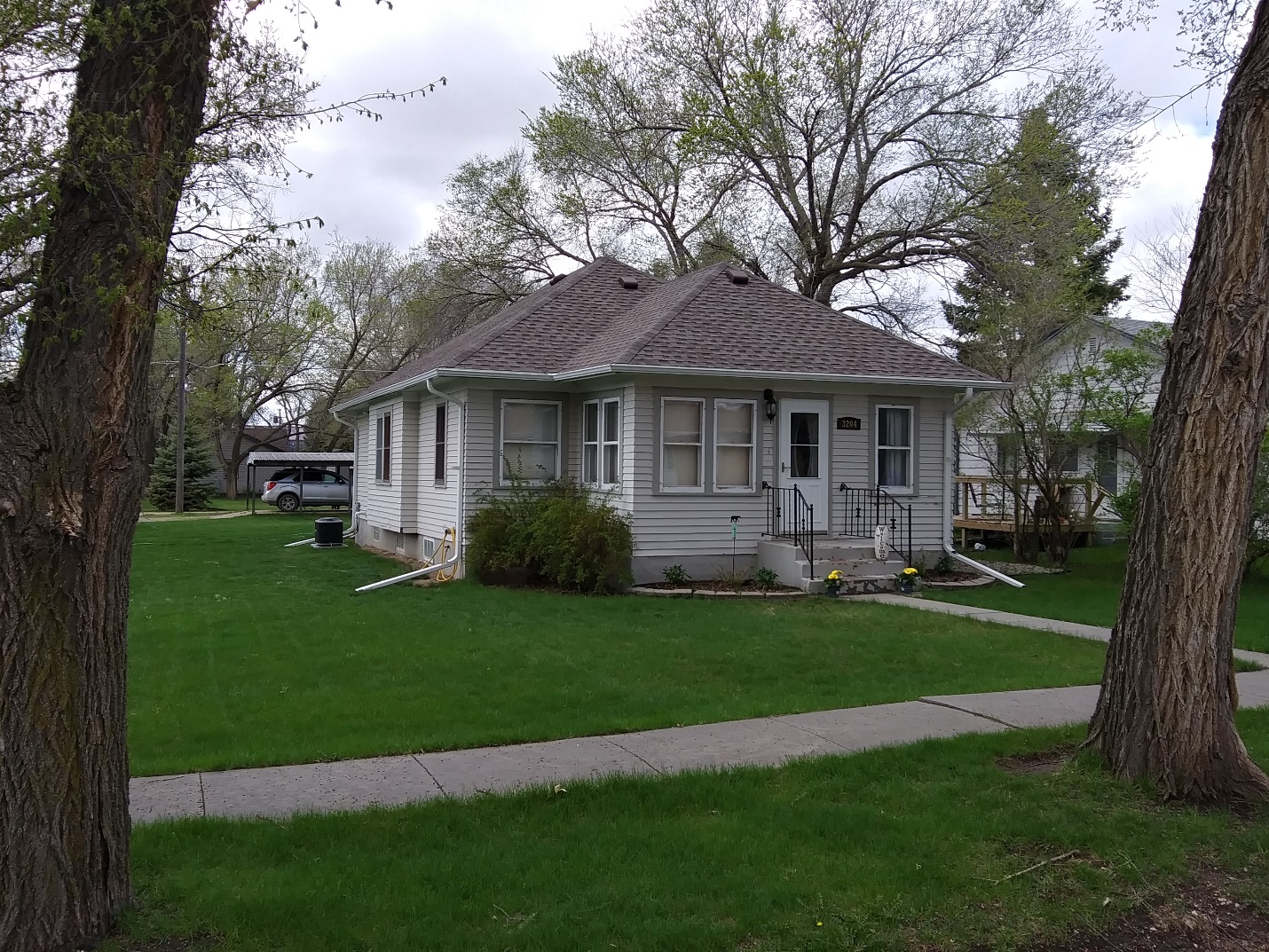 LOT SIZE 75’ X 140’                                                               TOTAL LIVING 1020 SQ FT              SINGLE FAMILY – ONE STORY                                            2 BEDROOMS 1 ½ BATHSFAIR QUALITY & CONDITION                                             BASEMENT 1008 SQ FTBUILT IN 1920                                                                  DETACHED GARAGE 288 SQ FT2015; ROOF POOR, SIDING FAIR                                       CARPORTWINDOWS FAIR, NATURAL GAS WINDOW AIR2013; SHEETROCK, TAKE OUT WINDOW, CARPETVINYL FLOORING, INSULATE ATTIC $6,500SOLD ON 4/02/2020 FOR $61,500ASSESSED IN 2020 AT $47,180SOLD ON 7/20/15 FOR $48,000                                              RECORD #4366